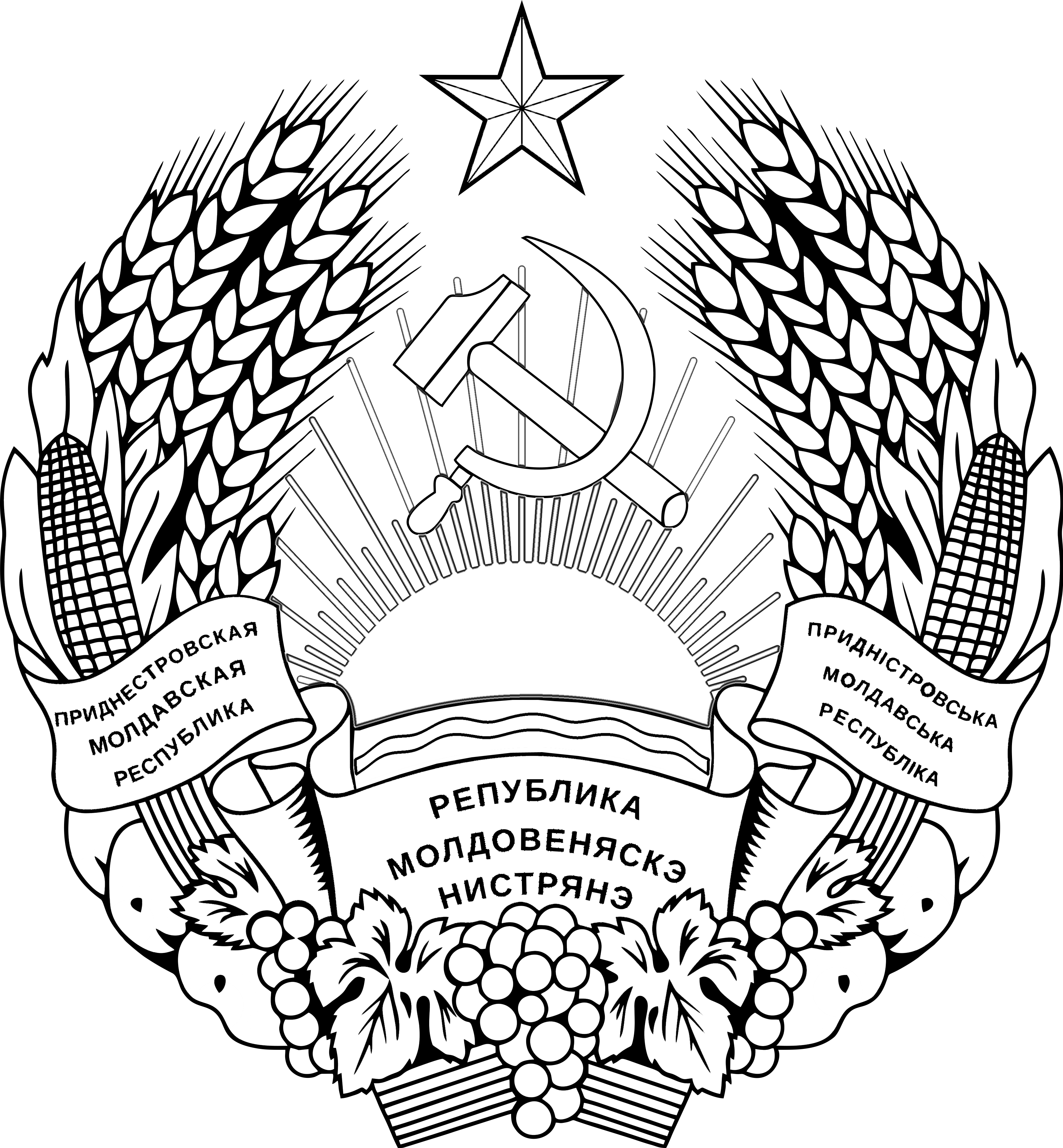 О внесении дополнения в Приказ Министерства финансов Приднестровской Молдавской Республики от 1 июня 2020 года № 234 «О размере средств, подлежащих резервированию организациями, имеющими задолженность по платежам в бюджет и внебюджетные фонды» (регистрационный № 9566 от 23 июня 2020 года) (САЗ 20-26)Во исполнение пункта 3 статьи 10 Закона Приднестровской Молдавской Республики от 19 июля 2000 года № 321-ЗИД «Об основах налоговой системы в Приднестровской Молдавской Республике» (СЗМР 00-3), п р и к а з ы в а ю:1. Внести в Приказ Министерства финансов Приднестровской Молдавской Республики от 1 июня 2020 года № 234 «О размере средств, подлежащих резервированию организациями, имеющими задолженность по платежам в бюджет и внебюджетные фонды» (регистрационный № 9566 от 23 июня 2020 года) (САЗ 20-26) с изменениями и дополнениями, внесенными приказами Министерства финансов Приднестровской Молдавской Республики от 4 декабря 2020 года № 393 (регистрационный № 9913 от 22 декабря 2020 года (САЗ 20-52), от 1 марта 2021 года № 42 (регистрационный №  10039 от 4 марта 2021 года) (САЗ 21-9), следующее дополнение:пункт 1 Приказа дополнить подпунктом б-3) следующего содержания:«б-3) 80% поступающих средств – ОАО «Григориопольская шахта»;».2. Настоящий Приказ направить на государственную регистрацию и официальное опубликование в Министерство юстиции Приднестровской Молдавской Республики.3. Настоящий Приказ вступает в силу со дня, следующего за днем его официального опубликования.И.о. министра финансов ПриднестровскойМолдавской Республики		                                                                        А.А. Рускевич